  БОЙОРОК                                                                   РАСПОРЯЖЕНИЕ 31.01.2014 й.                                        № 4                    31.01 .2014 г.О выделении автотранспорта   В связи с производственной необходимостью  2 февраял 2014 года выделить автотранспорт ВАЗ 217030 с гос. номером О  711 ВВ.Глава сельского поселения                                       А.У.МакуловБАШ[ОРТОСТАН  РЕСПУБЛИКА]ЫСА[МА{ОШ  РАЙОНЫ муниципаль районЫНЫ@  И*КЕ [АЛМАШ АУЫЛ СОВЕТЫ АУЫЛ  БИЛ^м^]Е  ХАКИМИ^ТЕ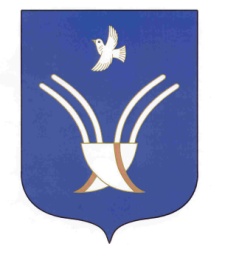 Администрация сельского поселениястарокалмашевский сельсоветмуниципального района Чекмагушевский район Республики Башкортостан